jeu70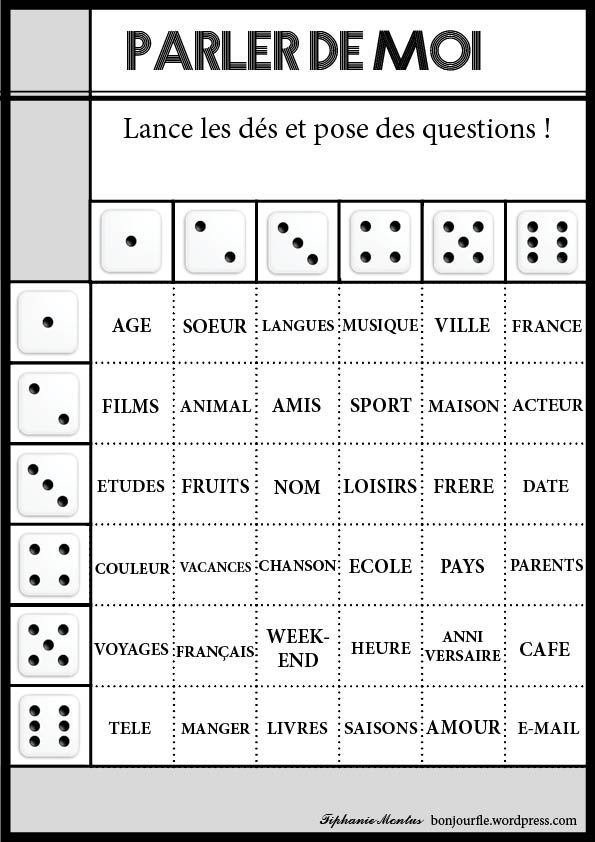 